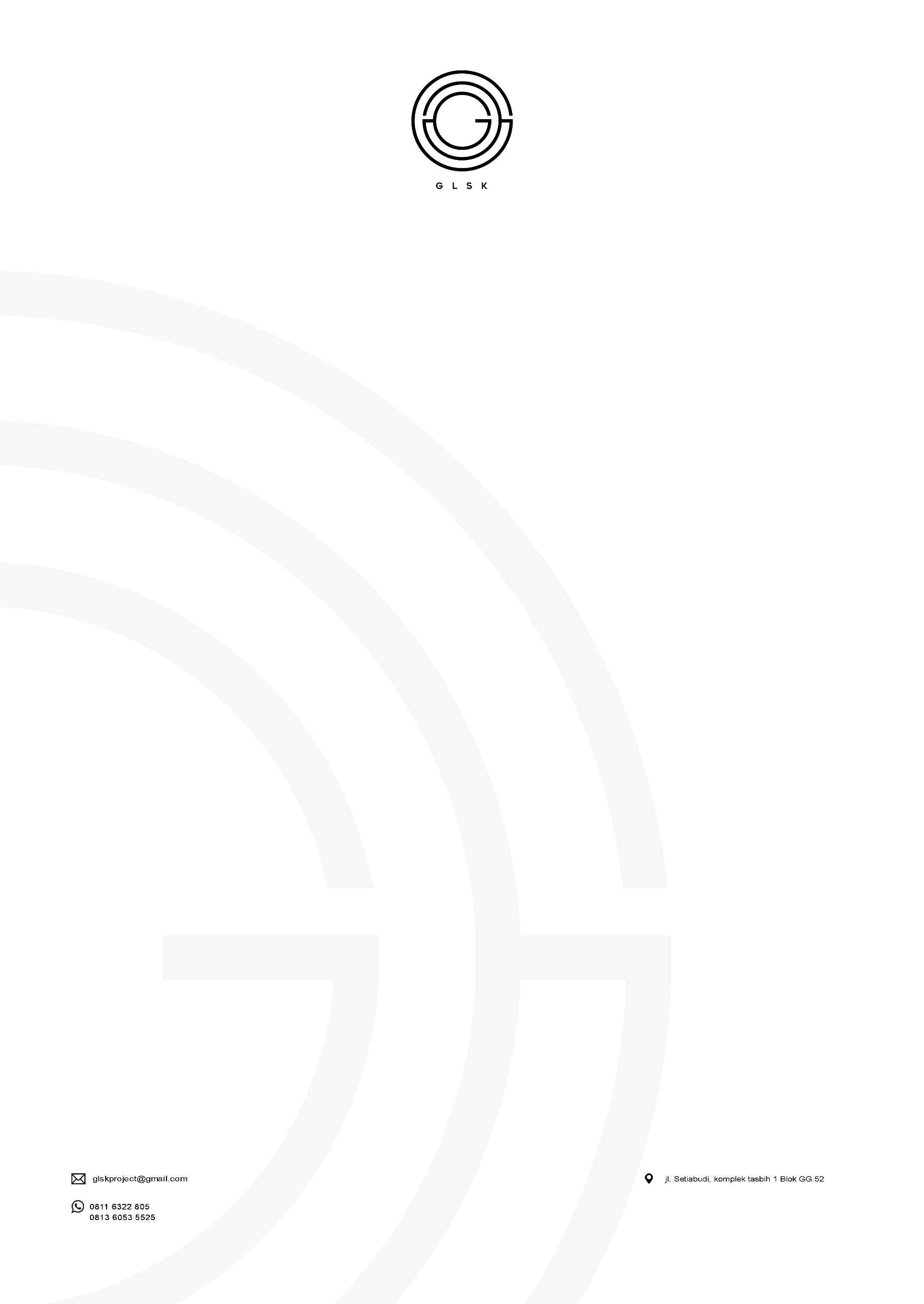 DATA PELAMAR GLSK Creative Video Project   NoNama PelamarKriteriaKriteriaKriteriaKriteriaKriteria   NoNama PelamarK1K2K3K4K51Adriel Sembiring3,5 TahunKamera DSLRGimbalPrewed/ PostwedAdobe Premiere Pro2Ade Tambunan8 BulanKamera DSLRTripodEvent Final Cut Pro3Abdinal Arbie6 BulanKamera AksiFlash ExternalEvent Adobe Photoshop 4Charlotte 1 TahunKamera AksiReflektorCampaign/ IklanAdobe Photoshop 5Dika Arman6 TahunKamera MirrorlessGimbalWeddingAdobe Premiere Pro6Eri Arianto5 TahunKamera MirrorlessGimbalWeddingFinal Cut Pro7Fadilla Aulia1,6 TahunKamera DSLRReflektorCampaign/ IklanSony Vegas Pro8Suherman1 TahunKamera AksiFlash ExternalEvent Adobe Photoshop 9Suryo Nugroho2 TahunKamera DSLRFlash ExternalPrewed/ PostwedSony Vegas Pro10Yandabasu1,8 TahunKamera MirrorlessGimbalPrewed/ PostwedSony Vegas Pro